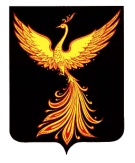 АДМИНИСТРАЦИЯПАЛЕХСКОГО МУНИЦИПАЛЬНОГО РАЙОНА АДМИНИСТРАЦИЯПАЛЕХСКОГО МУНИЦИПАЛЬНОГО РАЙОНА АДМИНИСТРАЦИЯПАЛЕХСКОГО МУНИЦИПАЛЬНОГО РАЙОНА ПОСТАНОВЛЕНИЕПОСТАНОВЛЕНИЕПОСТАНОВЛЕНИЕот  22.03.2023 №  147 - п О внесении изменений в сводную бюджетную роспись бюджета Палехского муниципального района           В соответствии, с подпунктом 3 пункта 9 статьи 8 Решения Совета Палехского муниципального района от 23.12.2022 № 83 «О бюджете Палехского муниципального района на 2023 год и на плановый период  2024 и 2025 годов», с постановление Правительства Ивановской области от 16.03.2023 № 113-п «О  распределении субсидий  бюджетам муниципальных образований Ивановской области на подготовку проектов внесения изменений в документы территориального планирования, правила землепользования и застройки  в рамках ведомственного проекта «Развитие градостроительной деятельности  на территории  Ивановской области» государственной программы Ивановской области « Обеспечение доступным и комфортным жильем населения Ивановской области» в 2023 году, уведомлением Департамента финансов Ивановской области о предоставлении субсидии, субвенции, иного межбуджетного трансферта имеющего целевое назначение на 2023 год и плановый период 2024 и 2025 годов  № 24301241-83020  от 20 марта 2023   администрация  Палехского муниципального района  п о с т а н о в л я е т:        1.Финансовому отделу администрации Палехского муниципального района перераспределить бюджетные ассигнования путем внесения изменений в сводную бюджетную роспись бюджета Палехского муниципального района, предусмотрев на 2023 год администрации Палехского муниципального района:        - по основному мероприятию «Выполнение мероприятий по разработке правил застройки и землепользования», по подпрограмме «Управление муниципальным имуществом и земельными ресурсами Палехского муниципального района», муниципальной программы Палехского муниципального района «Повышение эффективности деятельности органов местного самоуправления Палехского муниципального района»:         уменьшение бюджетных ассигнований  в сумме  89 433,35 рублей за счет средств местного бюджета по мероприятию «Подготовка проектов внесения изменений в документы территориального планирования, правила землепользования и застройки» КБК гл051 р0412 цст1120310830 вр244 ЭК226;         увеличение бюджетных ассигнований в сумме  89 433,35  рублей   за счет средств местного бюджета по мероприятию «Подготовка проектов внесения изменений в документы территориального планирования, правила землепользования и застройки» КБК гл051 р0412 цст11203S3020 вр244 23011044;         2.Контроль за исполнением настоящего постановления возложить на начальника отдела учета и отчетности администрации Палехского муниципального района  Красненкову  Н.Н. и начальника финансового отдела администрации Палехского муниципального района Молчагину Л.А.         В соответствии, с подпунктом 3 пункта 9 статьи 8 Решения Совета Палехского муниципального района от 23.12.2022 № 83 «О бюджете Палехского муниципального района на 2023 год и на плановый период  2024 и 2025 годов», с постановление Правительства Ивановской области от 16.03.2023 № 113-п «О  распределении субсидий  бюджетам муниципальных образований Ивановской области на подготовку проектов внесения изменений в документы территориального планирования, правила землепользования и застройки  в рамках ведомственного проекта «Развитие градостроительной деятельности  на территории  Ивановской области» государственной программы Ивановской области « Обеспечение доступным и комфортным жильем населения Ивановской области» в 2023 году, уведомлением Департамента финансов Ивановской области о предоставлении субсидии, субвенции, иного межбуджетного трансферта имеющего целевое назначение на 2023 год и плановый период 2024 и 2025 годов  № 24301241-83020  от 20 марта 2023   администрация  Палехского муниципального района  п о с т а н о в л я е т:        1.Финансовому отделу администрации Палехского муниципального района перераспределить бюджетные ассигнования путем внесения изменений в сводную бюджетную роспись бюджета Палехского муниципального района, предусмотрев на 2023 год администрации Палехского муниципального района:        - по основному мероприятию «Выполнение мероприятий по разработке правил застройки и землепользования», по подпрограмме «Управление муниципальным имуществом и земельными ресурсами Палехского муниципального района», муниципальной программы Палехского муниципального района «Повышение эффективности деятельности органов местного самоуправления Палехского муниципального района»:         уменьшение бюджетных ассигнований  в сумме  89 433,35 рублей за счет средств местного бюджета по мероприятию «Подготовка проектов внесения изменений в документы территориального планирования, правила землепользования и застройки» КБК гл051 р0412 цст1120310830 вр244 ЭК226;         увеличение бюджетных ассигнований в сумме  89 433,35  рублей   за счет средств местного бюджета по мероприятию «Подготовка проектов внесения изменений в документы территориального планирования, правила землепользования и застройки» КБК гл051 р0412 цст11203S3020 вр244 23011044;         2.Контроль за исполнением настоящего постановления возложить на начальника отдела учета и отчетности администрации Палехского муниципального района  Красненкову  Н.Н. и начальника финансового отдела администрации Палехского муниципального района Молчагину Л.А.         В соответствии, с подпунктом 3 пункта 9 статьи 8 Решения Совета Палехского муниципального района от 23.12.2022 № 83 «О бюджете Палехского муниципального района на 2023 год и на плановый период  2024 и 2025 годов», с постановление Правительства Ивановской области от 16.03.2023 № 113-п «О  распределении субсидий  бюджетам муниципальных образований Ивановской области на подготовку проектов внесения изменений в документы территориального планирования, правила землепользования и застройки  в рамках ведомственного проекта «Развитие градостроительной деятельности  на территории  Ивановской области» государственной программы Ивановской области « Обеспечение доступным и комфортным жильем населения Ивановской области» в 2023 году, уведомлением Департамента финансов Ивановской области о предоставлении субсидии, субвенции, иного межбуджетного трансферта имеющего целевое назначение на 2023 год и плановый период 2024 и 2025 годов  № 24301241-83020  от 20 марта 2023   администрация  Палехского муниципального района  п о с т а н о в л я е т:        1.Финансовому отделу администрации Палехского муниципального района перераспределить бюджетные ассигнования путем внесения изменений в сводную бюджетную роспись бюджета Палехского муниципального района, предусмотрев на 2023 год администрации Палехского муниципального района:        - по основному мероприятию «Выполнение мероприятий по разработке правил застройки и землепользования», по подпрограмме «Управление муниципальным имуществом и земельными ресурсами Палехского муниципального района», муниципальной программы Палехского муниципального района «Повышение эффективности деятельности органов местного самоуправления Палехского муниципального района»:         уменьшение бюджетных ассигнований  в сумме  89 433,35 рублей за счет средств местного бюджета по мероприятию «Подготовка проектов внесения изменений в документы территориального планирования, правила землепользования и застройки» КБК гл051 р0412 цст1120310830 вр244 ЭК226;         увеличение бюджетных ассигнований в сумме  89 433,35  рублей   за счет средств местного бюджета по мероприятию «Подготовка проектов внесения изменений в документы территориального планирования, правила землепользования и застройки» КБК гл051 р0412 цст11203S3020 вр244 23011044;         2.Контроль за исполнением настоящего постановления возложить на начальника отдела учета и отчетности администрации Палехского муниципального района  Красненкову  Н.Н. и начальника финансового отдела администрации Палехского муниципального района Молчагину Л.А.         В соответствии, с подпунктом 3 пункта 9 статьи 8 Решения Совета Палехского муниципального района от 23.12.2022 № 83 «О бюджете Палехского муниципального района на 2023 год и на плановый период  2024 и 2025 годов», с постановление Правительства Ивановской области от 16.03.2023 № 113-п «О  распределении субсидий  бюджетам муниципальных образований Ивановской области на подготовку проектов внесения изменений в документы территориального планирования, правила землепользования и застройки  в рамках ведомственного проекта «Развитие градостроительной деятельности  на территории  Ивановской области» государственной программы Ивановской области « Обеспечение доступным и комфортным жильем населения Ивановской области» в 2023 году, уведомлением Департамента финансов Ивановской области о предоставлении субсидии, субвенции, иного межбуджетного трансферта имеющего целевое назначение на 2023 год и плановый период 2024 и 2025 годов  № 24301241-83020  от 20 марта 2023   администрация  Палехского муниципального района  п о с т а н о в л я е т:        1.Финансовому отделу администрации Палехского муниципального района перераспределить бюджетные ассигнования путем внесения изменений в сводную бюджетную роспись бюджета Палехского муниципального района, предусмотрев на 2023 год администрации Палехского муниципального района:        - по основному мероприятию «Выполнение мероприятий по разработке правил застройки и землепользования», по подпрограмме «Управление муниципальным имуществом и земельными ресурсами Палехского муниципального района», муниципальной программы Палехского муниципального района «Повышение эффективности деятельности органов местного самоуправления Палехского муниципального района»:         уменьшение бюджетных ассигнований  в сумме  89 433,35 рублей за счет средств местного бюджета по мероприятию «Подготовка проектов внесения изменений в документы территориального планирования, правила землепользования и застройки» КБК гл051 р0412 цст1120310830 вр244 ЭК226;         увеличение бюджетных ассигнований в сумме  89 433,35  рублей   за счет средств местного бюджета по мероприятию «Подготовка проектов внесения изменений в документы территориального планирования, правила землепользования и застройки» КБК гл051 р0412 цст11203S3020 вр244 23011044;         2.Контроль за исполнением настоящего постановления возложить на начальника отдела учета и отчетности администрации Палехского муниципального района  Красненкову  Н.Н. и начальника финансового отдела администрации Палехского муниципального района Молчагину Л.А.         В соответствии, с подпунктом 3 пункта 9 статьи 8 Решения Совета Палехского муниципального района от 23.12.2022 № 83 «О бюджете Палехского муниципального района на 2023 год и на плановый период  2024 и 2025 годов», с постановление Правительства Ивановской области от 16.03.2023 № 113-п «О  распределении субсидий  бюджетам муниципальных образований Ивановской области на подготовку проектов внесения изменений в документы территориального планирования, правила землепользования и застройки  в рамках ведомственного проекта «Развитие градостроительной деятельности  на территории  Ивановской области» государственной программы Ивановской области « Обеспечение доступным и комфортным жильем населения Ивановской области» в 2023 году, уведомлением Департамента финансов Ивановской области о предоставлении субсидии, субвенции, иного межбуджетного трансферта имеющего целевое назначение на 2023 год и плановый период 2024 и 2025 годов  № 24301241-83020  от 20 марта 2023   администрация  Палехского муниципального района  п о с т а н о в л я е т:        1.Финансовому отделу администрации Палехского муниципального района перераспределить бюджетные ассигнования путем внесения изменений в сводную бюджетную роспись бюджета Палехского муниципального района, предусмотрев на 2023 год администрации Палехского муниципального района:        - по основному мероприятию «Выполнение мероприятий по разработке правил застройки и землепользования», по подпрограмме «Управление муниципальным имуществом и земельными ресурсами Палехского муниципального района», муниципальной программы Палехского муниципального района «Повышение эффективности деятельности органов местного самоуправления Палехского муниципального района»:         уменьшение бюджетных ассигнований  в сумме  89 433,35 рублей за счет средств местного бюджета по мероприятию «Подготовка проектов внесения изменений в документы территориального планирования, правила землепользования и застройки» КБК гл051 р0412 цст1120310830 вр244 ЭК226;         увеличение бюджетных ассигнований в сумме  89 433,35  рублей   за счет средств местного бюджета по мероприятию «Подготовка проектов внесения изменений в документы территориального планирования, правила землепользования и застройки» КБК гл051 р0412 цст11203S3020 вр244 23011044;         2.Контроль за исполнением настоящего постановления возложить на начальника отдела учета и отчетности администрации Палехского муниципального района  Красненкову  Н.Н. и начальника финансового отдела администрации Палехского муниципального района Молчагину Л.А.Глава Палехскогомуниципального района                                      И.В. Старкин